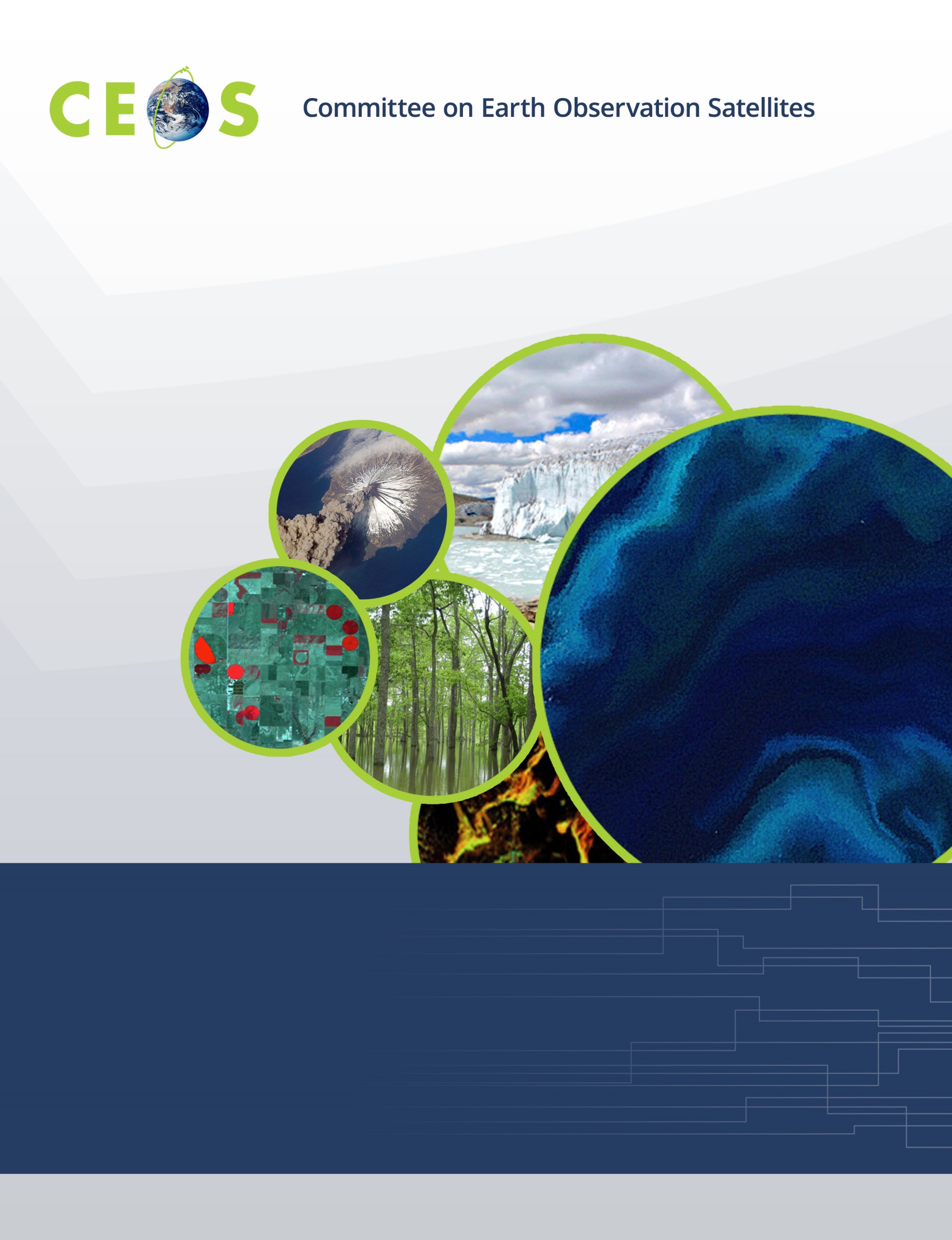 Monday, September 25, 201708:00 	Meet in Hotel Lobby for Transportation to Meeting08:30 	Registration09:00		ConveneWGISS PLENARY	Andrew Mitchell09:00	Host Welcome and Logistics Information	Lizhe Wang09:10	Welcome and Introductions, Adoption of Agenda	Andrew Mitchell09:20	RADI Welcome Address	Prof. Guoqing Li, Head of Satellite				Technology Division, RADI09:40	WISP Report	Martin Yapur09:50	WGISS Chair Report	Andrew Mitchell 10:15	Break 10:30	WGISS Chair Report, continued…	Andrew Mitchell11:30	WGISS Response to WGCapD	All12:00	Lunch CEOS/GEO Activities13:30	WGISS Brochure	Andrew Mitchell14:00	CEO Report	Jonathon Ross*15:00	NextGEOSS	Bente Bye*15:15	Break15:30	GEOSS EVOLVE	Massimo Craglia*	15:50	Federated User Management			GEOSS	Steve Browdy*		NextGEOSS	Juan Jose Doval*		ESA	Mirko Albani		Discussion	All16:45	Minutes and Action Items review	Michelle Piepgrass17:00	AdjournTuesday, September 26, 2017	08:30 	Meet in Hotel Lobby for Transportation to Meeting09:00	Convene09:00	Data USE	SEO Report	Brian Killough*09:30	Data ACCESS	WGISS Connected Assets Introduction	Yonsook Enloe	IDN	Michael Morahan		FedEO	Andrea Della Vecchia	CWIC 	Yonsook Enloe, 			Ken McDonald	Data Partners 		ISRO	Nitant Dube*		NRSCC	Yuqi Bai		NOAA	Martin Yapur, 			Ken McDonald10:30	Break10:45	Client Partners		WGISS Client/Carbon Portal	Ken McDonald,			Liping Di	 	Earthdata Search Tool	Yonsook Enloe	 	GEOSS Portal demonstration	Andrea Della Vecchia	CEOS OpenSearch Best Practices	Andrea Della Vecchia	GeoJSON	Andrea Della Vecchia12:30	Lunch, Tour and No-Host DinnerWednesday, September 27, 201708:30 	Meet in Hotel Lobby for Transportation to Meeting09:00	ConveneTechnology Exploration		Future Data Access and Analysis Architectures Workshop		09:00	Introduction			Andrew Mitchell					Robert Woodcock09:15	Advances and Lessons Learned on Colombia Data Cube	Pilar Lozano-Rivera*,			Harold Castro*09:45 	INPE e-Sensing Project	Lubia Vinhas*10:15	Status of Open Data Cube Initiative	Brian Killough*10:45	Break11:00	Cloud Utilization 	Kristi Kline*11:30	CSIRO's developments on the Open Data Cube and	Robert Woodcock		Earth Analytics Industry Innovation Hub12:00   Group Photo12:15	Lunch13:30	TERN/AusCover	Matt Paget14:00	Rasdaman Datacube Engine	Peter Baumann*14:30	Swiss Data Cube: EO for Monitoring the Environment of Switzerland 	Bruno Chatenoux*	In Space and Time	15:00	Break15:15	Exploitation Platforms Architecture and Technology	Antonio Romeo*15:45	Copernicus Data and Information Access System (DIAS)	Martin Ditter*16:15	OGC Testbed 13	Cristiano Lopes*16:45	Workshop Summary	Andy Mitchell,			Robert Woodcock17:00	Adjourn  Thursday, September 28, 201708:30 Meet in Hotel Lobby for Transportation to Meeting09:00	ConveneAgency/Liaison Reports	09:00   CNES	Richard Moreno	CSIRO/GA	Robert Woodcock	NASA	Dawn Lowe	NOAA	Martin Yapur	NRSCC	Chuang Liu		GSDI Liaison Report	Gabor Remetey	ISO TC 211	Liping Di10:45	BreakData PRESERVATION11:00    Data Stewardship Interest Group Topic Session	Mirko Albani 11:15    Long Term Archive: Infrastructure, Processes, Volume and Trend                       	     NASA		Dawn Lowe    	     NOAA		Ge Peng,				Nancy Ritchey*                 JAXA		Shinichi Sekioka                12:30	Lunch13:30    ESA Archive Technology and Solution Workshop	Mirko Albani14:00     Data Stewardship Reference Model and              WGISS EO Stewardship Maturity Matrix 	Iolanda Maggio*14:30     DSIG Standards	Iolanda Maggio*14:45	Break15:00	Future Meetings	Mirko Albani15:15	WGISS Summary	Andrew Mitchell 16:15	WGISS-43 Action Items	Michelle Piepgrass16:45	Concluding Remarks	Andrew Mitchell17:00	Adjourn